Technical working party for Agricultural cropsForty-Fifth Session
Mexico City, Mexico, July 11 to 15, 2016SECOND addendum to 

MATTERS CONCERNING Variety DescriptionsDocument prepared by the Office of the Union

Disclaimer:  this document does not represent UPOV policies or guidanceThe Annex to this document contains a presentation by an expert from Australia on “Variety Descriptions in Australia” to be made at the forty-fifth session of the Technical Working Party for Agricultural Crops (TWA).[Annex follows]VARIETY DESCRIPTIONS IN AUSTRALIAPresentation by Mr. Tanvir Hossain, Plant Breeder’s Rights, IP Australia[End of Annex and of document]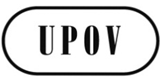 ETWA/45/14 Add.2ORIGINAL:  EnglishDATE:  July 5, 2016INTERNATIONAL  FOR THE PROTECTION OF NEW VARIETIES OF PLANTS INTERNATIONAL  FOR THE PROTECTION OF NEW VARIETIES OF PLANTS INTERNATIONAL  FOR THE PROTECTION OF NEW VARIETIES OF PLANTS 